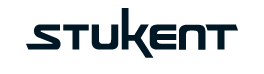 MKTG 000 - Digital MarketingInstructor InformationName: 
Office Location: 
Office Phone: 
Email: Welcome to Digital Marketing!The internet is a dynamic marketplace if there ever was one. This class will give you a theoretical understanding of the internet marketplace that is necessary to adapt to its many changes, while also equipping you with the skills you’ll need to perform vital daily functions. By the end of the course, you will be able to walk into any company with an online presence and improve its digital marketing performance.Texts & MaterialsThis course uses a digital book that can be accessed at http://home.stukent.com. This course will also require the use of the Mimic Pro simulation which is accessed from the same website. Learning OutcomesWeb Design – Understand multiple web design frameworks for improving conversion rates on a website of any kind. Apply these design frameworks to identify areas for website improvement and to properly design a website from scratch.Analytics – Determine the appropriate KPIs for any type of website. Make appropriate recommendations to an ecommerce website based on the conversion funnel. Understand the pitfalls surrounding attribution analysis and make recommendations to identify the highest ROI digital marketing channels.Search Engine Optimization – Understand how search engines work. Use this knowledge to make recommendations to a website on how it can improve its organic search rankings – in other words, perform search engine optimization on a website.Search Engine Marketing – Understand the mechanics of paid search ranking. Create a search engine marketing campaign and evaluate its effectiveness. Recommend changes that will improve the campaign’s conversion rates.Online Advertising – Understand the various methods of online display advertising. Create an online display ad campaign and measure its return on ad spend (ROAS).Email Marketing – Understand best practices in marketing and implement them with a database of current and potential customers via email.Social Media – Utilize knowledge of social media tactics to design an effective social media campaign.Reputation Management – Implement online reputation management tactics to improve the online reputation of a brand.Grading Policy The assessment and grading system is intended to reflect student learning and performance.	Assignments 				20%	Quizzes				10%	Mimic Simulation			15%	Final Project				15%	Midterm Exam 			15%	Final					25%Course Schedule (An alternate schedule is available at the end of this document)QuizzesEvery reading assignment from the book has an accompanying quiz. The quiz must be completed before class begins on the day the reading assignment is due. Your first quiz must be taken before class starts on [DATE].Expert SessionsYou will watch six Expert Sessions throughout the semester. You’ll watch these sessions on the days marked in green on the schedule. We will not meet together on these days. Rather, you will listen to the lecture and do a one-page write-up. In this write-up, you will teach someone everything you learned from this lecture. This is not a simple summary or regurgitation of information. Rather, you must organize the information and explain it in a way that helps someone else learn the material. You can use bullet points, diagrams, prose, or any other format that helps teach the material effectively.This write-up will be due the class period after the lecture. So your write-up on the SEO expert lecture will be due on [DATE] before class starts.Final Project - Use these ideas to design your own final project. Note that the book does not provide specific instructions for any of these. You will complete a group project in which you apply some of your learning to a real website. Choose one of the following activities. Website design. Create a website or re-design an existing website using WordPress or another web design software.Search engine optimization. Complete an SEO audit on an existing website. Perform both on-site and off-site optimization on the website. Measure the website's progress on organic rankings.Search engine marketing. Run a Google Ads advertising campaign with at least a $500 budget and over the course of at least two weeks. (You will not be penalized if you do not exhaust the budget.)Email marketing. Design and implement an email campaign. If the company has no email list, apply list capture techniques to build the email list and begin sending out emails to this list. Measure the improvement in business goals that occur as a result.Social media. Create a social media campaign plan for your company and implement that plan. The campaign should span at least two social media platforms and you should run the campaign for at least two weeks.Facebook advertising. Run a Facebook advertising campaign with a budget of at least $500.You will present your project to the class on [DATE]. You will also turn in a written report on your project on that day.ExamsThere will be two exams: a midterm and a final. Exams will cover material from the book, material covered in class, and material from the Expert Sessions. Exams are short-answer, not multiple-choice.In addition, there is an optional Digital Marketing Certification Exam that includes:80 questionsOfficial certificate of completion (print or digital copy)Industry-vetted evaluation that’s been reviewed by professionals from Google, HubSpot, and more!Alternate Course ScheduleDateClass TopicQuiz DueAssignment DueWeek 1IntroductionWeek 1Digital Marketing Foundations- Technical Terms- Successful WebsitesChapter 1Register for textbookWeek 2Web Design- Principles of Good WebDesignChapter 2Groups selectedWeek 2Web Design- Page Elements- Landing PagesWebsite Creation and Design Project decidedWeek 3Analytics- How Analytics Works- Metrics- Key Performance IndicatorsChapter 3Week 3Analytics-  Making Better Decisionswith Analytics- AttributionWeek 4Advertising Attribution or Global Attribution CaseCase Study QuestionsWeek 4Google Data Studio (No Class)Week 5Expert Session / Guest SpeakerGoogle Data Studio AssignmentWeek 5On-Site SEO- Maximizing Relevance- Choosing Target SearchPhrases- Creating High-qualityWebpagesChapter 4Website Creation and Design Project completedWeek 6On-Site SEO- Other SEOConsiderations- Local Search Rankings- Search Engines Pastand FutureWeek 6Off-Site SEO- Links- Popularity MetricsChapter 5Week 7Expert Session / Guest SpeakerWeek 7Paid Search- Paid Search Advertising Explained- Choosing Search TargetsChapter 6Week 8Paid Search- Writing Ad Copy- Buying Ad Space- Analyzing Results- Google Ads AccountStructureKeyword Research and Mapping Exercise 
(Ch 4 Lesson Plan)Week 8Study for Midterm (No Class)Mimic Pro Round 1Week 9Expert Session / Guest SpeakerCreating Linkable Content Exercise
(Ch 5 Lesson Plan)Week 9Midterm ReviewMimic Pro Round 2Week 10Display Advertising- Retargeting- Optimizing Banner Ads- Consistent MessagingChapter 7Week 10Email Marketing-  Email List Capture- Email Content- Measuring Success- Avoiding Spam Filters- Customer Relationship ManagementChapter 8Mimic Pro Round 3Week 11Social Media I- Social Media Activities- Social Media Plan- Choosing Social Media Platforms- Social Media Content- Distribute and Promote Content- Measuring SuccessChapter 9Week 11Social Media II- Facebook- Twitter- Pinterest- YouTube- LinkedIn- Instagram- Snapchat- TikTokChapter 10Mimic Pro Round 4Week 12Expert Session / Guest SpeakerWeek 12Expert Session (No Class)Mimic Pro Round 5Week 13Thanksgiving (No Class)Week 13Online Reputation Management- Monitoring Brands- Responding to Negative Content- Creating Positive ContentChapter 11Mimic Pro Round 6Week 14Mobile Marketing- Mobile vs. Desktop- Mobile OptimizationChapter 12Keyword Analysis Exercise
(Ch 6 Lesson Plan)Week 14Digital Strategy- Strategy Framework- Applying the Framework- Channels and Tactics- Resource Allocation- ExamplesChapter 13Week 15Final Exam ReviewRogueFitness.com Data and Resource Allocation exerciseDateClass TopicQuiz DueAssignment DueWeek 1IntroductionWeek 1Digital Marketing Foundations- Technical Terms- Successful WebsitesChapter 1Register for courseware (Stukent)Week 2Web Design- Principles of Good WebDesignChapter 2Analyze theonion.com(CH 1 lecture slides)Week 2Web Design- Page Elements- Landing PagesStart: Website Creationand Design ProjectWeek 3Analytics- How Analytics Works- Metrics- Key Performance IndicatorsChapter 3Week 3Analytics- Making Better Decisionswith Analytics- AttributionGoogle Data StudioAssignment Week 4Conversion Funnel Exercise & Advertising Attribution Through Experimentation Case StudyAdvertising Attribution Through Experimentation Case Study QuestionsWeek 4On-Site SEO:- Maximizing Relevance- Choosing Target SearchPhrases- Creating High-qualityWebpagesChapter 4Google Demo Account Insights(Ch 3 lecture slides)Week 5On-Site SEO- Other SEOConsiderations- Local Search Rankings- Search Engines Pastand FutureWeek 5Off-Site SEO- Links- Popularity MetricsChapter 5SEMrush ProjectWeek 6Off-Site SEO- Link Building- Content MarketingCreating Linkable Content ExerciseWeek 6Paid Search- Paid Search AdvertisingExplained- Choosing Search TargetsChapter 6Week 7Paid Search Marketing- Writing Ad Copy- Buying Ad SpaceMimic Pro Round 1Introduction to SearchAdsWeek 7Paid Search Marketing- Analyzing Results- Google Ads AccountStructureMimic Pro Round 2Search Ad PracticeWeek 8Midterm ExamWeek 9Expert Session “How to Make Data Driven Decision for Ecommerce Marketing” Mimic Pro Round 3Search Ad OptimizationWeek 9Display Advertising- Understanding DisplayNetworks- Targeting the RightAudience- Banner Ad DesignChapter 7Mimic Pro Round 4Introduction toDisplay AdsWeek 10Display Advertising- Retargeting- Optimizing Banner Ads- Consistent MessagingWeek 10Digital Strategy- Strategy Framework- Applying the FrameworkChapter 13Mimic Pro Round 5Display Ads andRemarketingWeek 11Digital Strategy- Channels and Tactics- Resource Allocation- ExamplesChapter 8Week 11Email Marketing-  Email List Capture- Email Content- Measuring Success- Avoiding Spam Filters- Customer Relationship ManagementChapter 8Mimic Pro Round 6Optimize Display AdCampaignsWeek 12Social Media I- Social Media Activities- Social Media Plan- Choosing Social Media PlatformsChapter 9Mimic Pro Round 7Intro to Shopping AdsWeek 12Social Media I- Social Media Content- Distribute and Promote Content- Measuring SuccessWeek 13Expert Session: Content Marketing (Matt Siltala)Chapter 10Mimic Pro Round 8Shopping Ads andRemarketingWeek 13No Class (Thanksgiving)Website Creation andDesign ProjectWeek 14Social Media II- Facebook- Twitter- Pinterest- YouTube- LinkedIn- Instagram- Snapchat- TikTokChapter 11Mimic Pro Round 9Shopping AdOptimizationWeek 14Online Reputation Management- Monitoring Brands- Responding to Negative Content- Creating Positive ContentWeek 15Mobile Marketing- Mobile vs. Desktop- Mobile OptimizationChapter 12Mimic Pro Round 10CampaignOptimizationWeek 15Review for Digital Marketing Certification Exam